Coursework ChecklistsSECTION 1 – Candidates should be able to describe a number of forces that act on rocket design and candidates should be able to explore more forces and environmental factors which will affect successful flights.Coursework Evidence 1.1, 1.3Complete the table below describing all 4 forces to be considered with all rocket launchesSECTION 2 – Candidates should be able to add some more detail to their list of forces and give some more concrete examples.Coursework evidence 1.2Using the simulation online at https://www.sciencelearn.org.nz/embeds/25-rocket-launch-simulation complete several launches, documenting how the changes in inputs affect the outputs. (add to the table and complete as many tests as you think is effective – compare with peers)SECTION 3 – Candidates should be able to make judgements about suitable flight times and places based on their understanding.Coursework evidence 1.4Using the table below as a guide explaining how environmental aspects and location/time can affect where you launch fromSECTION 4 – Candidates should be able to use their knowledge of forces and environmental elements to come up with some designs.Coursework evidence 1.5Insert in this section screenshots or photos of the designs you have created and annotate elements to show how it meets the forces and environmental issuesSECTION 5 – Candidates should be able to use simulation software and applications effectivelyCoursework evidence 1.6Insert in this section evidence of the simulations you have undertaken in Kerbal – use the rocket from one of your test flights and add evidence below of the launch and the changes you made with the effect on the rocket and launch Document the simulations you run in the table below but remember to DESCRIBE in the table not bullet pointSECTION 6 – Candidates should be able to identify a number of materials that could be used for rocket construction and candidates should be able to create a table of properties with comments.Coursework evidence 2.1 and 2.2Complete the table below describing the materials and the suitability for use in creating a rocket – think about weight, temperature, location on the rocket and strengthSECTION 7 – Candidates should be able to show an understanding and appreciation of how materials are chosen for different purposes.Coursework evidence 2.3Use the space below to describe how the materials you would use in a rocket are effective against the forces – what materials would you use and why?SECTION 8 – Candidates should be able to show an understanding of the main milestones of rocket development.Coursework evidence 2.4Use the space below to describe the milestones in rockets and how this has impacted on today’s rockets and launches (describe the key historical developments i.e. first rocket, the space race and how this has impacted the world today SECTION 9 – Candidates should be able to use their understanding in determining the best materials for test rockets.Coursework evidence 2.5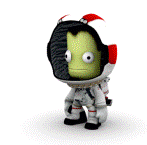 Use the space below to paste in a diagram/print screen of your rocket and label the materials you have chosen to use and explain why you chose them and the outcome of the simulations in Kerbal.SECTION 10 – Candidates should be able to use their understanding of forces and materials to design a basic rocket and evaluate their designCoursework evidence 3.1Using the space below add screenshots of the rocket template you chose in Kerbal and the stages of development – the changes you made to the rocket and whySECTION 11 – Candidates should be able to explain the main purpose of test procedures and show a basic understanding of possible outcomes of those tests.Coursework evidence 3.2Now they have the final design – what tests should be undertaken – thinking about forces and materialsSECTION 12 – Candidates should be able to carry out simple tasks and instructions to build a rocket for flight.Coursework evidence 3.3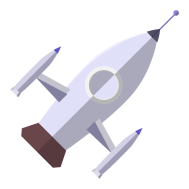 You are going to design and build your own basic rocket – your teacher will have the parts to use. Use the space below to show the design and the development of the building of your rocket.SECTION 13 – Candidates should be able to describe the key factors to a successful launch and be aware of the dangers, Candidates should be able to participate in the choice and checking of a launch site, Candidates should be able to launch their own rocket.Coursework evidence 3.4, 3.5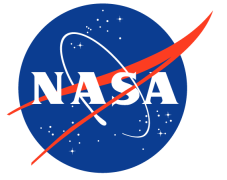 Use the space below to complete your NASA report for launching - Report to include – health and safety considerations, legal aspects, procedure to be undertaken, local guidelines, venue options, checklists, times etcCoursework evidence 3.6Use the space below to complete a mission report on the launch of your rocket and proposal for future developments following launch.SECTION 14 – Candidates should be able to demonstrate a wider understanding of the use of rockets and their place in science and engineering, Candidates should be able to show an understanding of the main uses for rockets currently, Candidates should be able to think of areas of research that rockets could help with, Candidates should be able to present and discuss their ideas to an audience.Coursework evidence 4.3Use the space below to describe the range of uses for rockets and their limitations – including seeds in space project, satellites, good and bad use of rocketry, deeper spaceCoursework evidence 4.1 and 4.4Use the space below to write your written report on the investigation on military, science and research, communication, spaceflight, rescue, hobby, sport and entertainment use of rocketsCoursework evidence 4.5Use the space below to screenshot the slides of your presentation and document the feedback you gained after presenting your rocket designSECTION 15 – Candidates should be able to discuss the characteristics of space in terms of the forces they have explored and materials.Coursework evidence 4.2Use the space below to write your conclusion to this unit – include your final conclusion on materials and forces, what is required in a rocket when launched and in space, materials and the effect of radiation exposure and temperature, forces and the effect of gravity. 1: Understanding the basic physical forces involved with rocket flight1: Understanding the basic physical forces involved with rocket flight2: Applying aspects of construction and development for rockets2: Applying aspects of construction and development for rockets3: Building, testing and launching a rocket with further development3: Building, testing and launching a rocket with further development4: Investigating further applications and exploratory topics4: Investigating further applications and exploratory topicsSection 1 – Forces (1.1 and 1.3)Section 6 – Materials Table (2.1 and 2.2)Section 10 – Design and Evaluate own rocket (3.1)Section 14 – Rockets for science (4.1, 4.3, 4.4, 4.5)Section 2 – Physical issues (1.2)Section 7 – Materials and forces (2.3)Section 11 – Predictions and test plan (3.2)Section 15 – Forces and Materials in Space (4.2)Section 3 – Environmental issues (1.4)Section 8 – Rocket Milestones (2.4)Section 12 – Creating a basic rocket (3.3)Section 4 – Designs (1.5)Section 9 -  Materials and my rocket (2.5)Section 13 – Launching (3.4, 3.5, 3.6)Section 5 – Simulations (1.6)ForceDescription of forceHow can it affect the rocket launch and flight?How is this force overcome to launch?Has this force caused an issue on any previous documented launches?ForceDescription of forceHow can it affect the rocket launch and flight?How is this force overcome to launch?Has this force caused an issue on any previous documented launches?ForceDescription of forceHow can it affect the rocket launch and flight?How is this force overcome to launch?Has this force caused an issue on any previous documented launches?ForceDescription of forceHow can it affect the rocket launch and flight?How is this force overcome to launch?Has this force caused an issue on any previous documented launches?INPUTSINPUTSINPUTSINPUTSINPUTSOUTPUTSOUTPUTSOUTPUTSTest NoMass (weight) ThrustThrust timeDrag ON/OFFMass Change ON/OFFMax HeightMax SpeedTime to reach max heightWhat would be a suitable time to launch a rocket?Where in the world has the best launch site and why?What possible conditions could there be that may stop a launch?What possible conditions could there be that could affect the rocket whilst flying?Rocket Design NumberInsert screenshot or picture of your designHow has your design considered the forces and environmental factorsDesign 1Design 2Design 3Describe your rocket:Test NumberChange MadeWhat affect it hadWhat next?MaterialDescriptionSuitability for a rocket and where it would goTitaniumCarbonSiliconAluminiumMagnesiumNickelChromiumYttrium (nick-RAL-ly)Carbon Fiber MaterialWhere would it be used?Why is this good or bad against the forces?Rocket ScreenshotChanges made and whyEvaluation TestExpected outcome (prediction)Actual outcome and improvements madeYour screenshot of presentation of designWhat feedback did you receive for your designs and what improvements were suggested?